Shore Power Grounding Investigation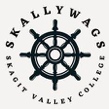 Quick Reference GuideGet history, if possible, from owner/operatorStart by exploring the system: SafetyYou’ll be working on the AC system Use voltage detectorPPE, ear & eyeGather all toolsTool bag, Socket set, Multi-meter, AC Split Cord, AC leak Detector?Start by plugging in an AC device ​in a non-inverted outlet Note:*if entire boat goes through inverter, you need to perform these test on the input side of the inverterUsing an AC appliance or electrical tester, we are verifying power is working onboardWith some load turned on in the vessel, test for AC leakage, report if found.Make sure the outlet works​ and has correct polarity*Do not, turn off, the main shore breaker onboard the vessel​Shut off shore power:Turn off the breaker at pylon​Bring the power pylon end into vessel at outlet or inverter input.Test#1 Check the ground circuit with DVOM​Check ground pin on outlet to ground on cord.​If “0” ohms resistance (or very low)​Vessel is safe, but doesn’t have galvanic protection​Recommend installing a galvanic isolator​:Skip to Test#3 and check for a transformer Test#2 the ground circuit with DVOM checking for Galvanic IsolatorCheck ground pin on outlet to ground on cord.​Run the Test procedure for a Galvanic Isolator​*Remember, could have capacitors​Report findings of G.I. on report. Stop test hereTest#3 the ground circuit with DVOM checking for Isolation TransformerCheck ground pin on outlet to ground on cord.​If “OL” on resistance, an open line​   Verify findings​Verify No Galvanic Isolator​Ensure you are on the ground pin of cord​Possibly:​Isolation Transformer​Or Un-safe vessel​Ensure you are on the ground pin of cord​Check for transformer​*main breaker must be on!​Check the hot/neutral wires for connectivity ​If the hot/neutral wires don’t have path an “OL”​, Then you know it has transformer because you had power onboard when starting this test​Possibly locate the transformer and give it basic inspectionIf “OL” resistance, an open line​ on Green, but not the Hot/NeutralVerify findings​Verify: No Galvanic Isolator​Verify: No transformer [hot/neutral wire open]​Verify: No connectivity on green wire [OL]​Report: Unsafe vessel, must report​Tech Tip#74 Video about testing shore power isolation with Nigel Calder​